VERTRAULICHDieses Formular wurde ausgefüllt von:Angaben zur VertragsparteiDie Vertragspartei ist eine natürliche Person:* zwingend Bei Inhabern von Einzelunternehmen (in Ergänzung zu oben):Die Vertragspartei ist eine juristische Person: * zwingend Angaben zu den natürlichen Personen, die für juristische Personen und Personengesellschaften die Geschäftsbeziehung eröffnen (Eröffner) * zwingend Aufnahme der GeschäftsbeziehungAngaben zur an den Vermögenswerten wirtschaftlich berechtigten Person und/oder zum KontrollinhaberAbklärung bezüglich Embargomassnahmen / Terrorismuslisten bei Aufnahme der GeschäftsbeziehungBei Laufkunden/Kassageschäften:	Angaben zur Art und Zweck der Geschäftsbeziehung Beilagen Bei einer Änderung der Verhältnisse ist das vorliegende Formular zu aktualisieren. 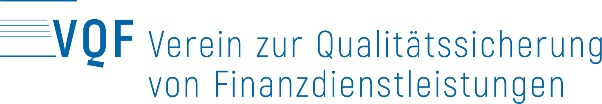 VQF Mitglied Nr.GwG-File Nr.Identifizierungsformular Identifizierungsformular Identifizierungsformular 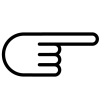 Die Vertragspartei muss identifiziert werden bei allen dauernden Geschäftsbeziehungen sowie bei Kassageschäften, bei welchen der entsprechende Schwellenwert erreicht wird. Vorname/NameDatumName/Vorname*Wohnsitzadresse*TelefonE-MailGeburtsdatum*Staatsangehörigkeit*Identifizierungsdokument* Kopie im Anhang beigefügt FirmaGeschäftsadresseIdentifizierungsdokumentfür Unternehmen Kopie im Anhang beigefügtFirma*Domiziladresse*KontaktpersonTelefonE-Mail Identifizierungsdokument* (nicht älter als 12 Monate) Kopie im Anhang beigefügt Wenn die Vertragspartei eine juristische Person resp. eine Personengesellschaft ist, sind die natürlichen Personen, die die Vertragspartei bei Aufnahme der Geschäftsbeziehung vertreten und einen allfälligen schriftlichen Vertrag unterzeichnen, ebenfalls zu identifizieren. Name/Vorname*Wohnsitzadresse*Geburtsdatum*Staatsangehörigkeit*Art der Zeichnungs- oder Vertretungsberechtigung* Identifikationsdokument*	Kopie im Anhang 	
	beigefügt	Kopie im Anhang 		beigefügtKenntnisnahme der Bevollmächtigtenbestimmungen durch*  HR-Auszug  	 Vollmacht	 Anderes:       HR-Auszug  	 Vollmacht	 Anderes:      Datum (Vertragsschluss)Aufnahme durch	Persönliche Vorsprache der Vertragspartei	Korrespondenzweg:	echtheitsbestätigte Kopie der Identifikationsdokumente liegt vor	Wohnsitzadresse wurde überprüft	Persönliche Vorsprache der Vertragspartei	Korrespondenzweg:	echtheitsbestätigte Kopie der Identifikationsdokumente liegt vor	Wohnsitzadresse wurde überprüftArt der Korrespondenzzustellung	an die Vertragspartei	banklagernd	an das Mitglied	an Dritte (Name, Adresse):      Sprache	deutsch	 englisch	 französisch 	andere:      WeiteresFeststellung der an den Vermögenswerten wirtschaftlich berechtigten Person und/oder des KontrollinhabersDie Vertragspartei ist: 	eine natürliche Person und es bestehen keine Zweifel, dass 
	diese selber an den Vermögenswerten wirtschaftlich 
	berechtigt ist	eine operative juristische Person oder Personengesellschaft 	=> VQF Dok. Nr. 902.11 (K)	eine Stiftung (oder ein ähnliches Konstrukt; inkl. Underlying 	Companies) 
	=> VQF Dok. Nr. 902.12 (S) 	ein Trust (inkl. Underlying Companies)
	=> VQF Dok. Nr. 902.13 (T) 	alle übrigen Fälle => VQF Dok. Nr. 902.9 (A)Überprüfung, ob Vertragspartner, wirtschaftlich berechtigte Personen, Kontrollinhaber, Bevollmächtigte oder weitere involvierte Personen auf einer Embargo-/Terrorismusliste verzeichnet sind (Datum der Überprüfung, Resultat)Diese Angaben sind nur bei Laufkunden notwendig, d.h. bei Geldwechsel, Geld- oder Wertübertragung oder anderen Kassageschäften, sofern kein Kundenprofil (VQF Dok. Nr. 902.5) erstellt wird. Art der Geschäftsbeziehung	Geldwechsel 	Geld- und Wertübertragung	anderes Kassageschäft, welches?      Zweck der Geschäftsbeziehung (Zweck der verlangten Dienstleistung)Identifizierungsdokumente der Vertragspartei (oder: Verweis auf GwG-File Nr.:      )Identifizierungsdokumente der Eröffner der Geschäftsbeziehung (oder Verweis auf GwG-File Nr.:      )Feststellung der an den Vermögenswerten wirtschaftlich berechtigten Personen und Kontrollinhaber (VQF Dok Nr. 902.9, 902.11, 902.12 oder 902.13) Kundenprofil (VQF Dok. Nr. 902.5; nur bei dauernden Geschäftsbeziehungen und Stammkunden)Risikoprofil (VQF Dok. Nr. 902.4)